СПИСОКопубликованных учебных изданий и научных трудов кандидата юридических наукГуледани Ираклия Нодаровича№ п/ п№ п/ пНаименование учебных из- даний, научных трудов и па- тентов на изобретение и иные объекты интеллекту- альной собственностиФорма учебных изданийи науч- ных тру- довВыходные данныеОбъем в	п.л. или с.Соавторы11234561.Особенности карательной политики России в период становления абсолютизма (первая четверть XVIII вв.) Особенности карательной политики России в период становления абсолютизма (первая четверть XVIII вв.) печВестник Московского университета МВД России. № 4Изд-во Моск. ун-та МВД России
Год издания: 2008 г. Москва
66-68Иванов А.А.2.Отличительные свойства и черты российской государственности Отличительные свойства и черты российской государственности печВестник Московского университета МВД России. № 2ун-та МВД России
Год издания: 2010 г. Москва
 85-873.печ Закон и право. № 4ЮНИТИ-ДАНА
Год издания: 2010 г.
Место издания: Москва
28-30Ласкин А.А.
4.Содержание и структура российской государственности //  Содержание и структура российской государственности //  печИзд-во Моск. ун-та МВД России, 2009 г. г. Москва
79-80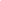 